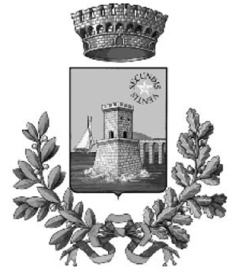 Comune di PozzalloProvincia di RagusaINDICATORE TEMPESTIVITA' DEI PAGAMENTI  ANNO 2023(D.P.C.M. del 22-09-2014)Indice influenzato dai pagamenti per transazioneIndice calcolato tenendo conto delle fatture datate dopo 01/01/2017Indice calcolato tenendo conto delle fatture datate dopo 01/01/2019Indice calcolato tenendo conto delle fatture datate dopo 01/01/2020Indice calcolato tenendo conto delle fatture datate dopo 01/01/2021Indice calcolato tenendo conto delle fatture datate dopo 01/01/2022Indice calcolato tenendo conto delle fatture datate dopo 01/01/2023Indicatore tempestività dei pagamenti anno 2023:              163,73Indicatore tempestività dei pagamenti anno 2023:               118,99Indicatore tempestività dei pagamenti anno 2023:    117,29Indicatore tempestività dei pagamenti anno 2023:    117,23Indicatore tempestività dei pagamenti anno 2023:    110,08Indicatore tempestività dei pagamenti anno 2023:    95,89Indicatore tempestività dei pagamenti anno 2023:    51,84